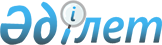 О признании утратившим силу приказ Министра транспорта и коммуникаций Республики Казахстан от 29 сентября 2004 года № 368-I "Об утверждении Перечня инцидентов, представляющих наибольший интерес для предотвращения авиационных происшествий и подлежащих обязательному расследованию"Приказ Министра транспорта и коммуникаций Республики Казахстан от 20 ноября 2013 года № 908

      В соответствии с пунктом 2 статьи 21-1 Закона Республики Казахстан от 24 марта 2008 года «О нормативных правовых актах», ПРИКАЗЫВАЮ:



      1. Признать утратившим силу приказ Министра транспорта и коммуникаций Республики Казахстан от 29 сентября 2004 года № 368-I «Об утверждении Перечня инцидентов, представляющих наибольший интерес для предотвращения авиационных происшествий и подлежащих обязательному расследованию» (зарегистрированный в Реестре государственной регистрации нормативных правовых актов Республики Казахстан под № 3157). 



      2. Управлению по расследованию авиационных происшествий Министерства транспорта и коммуникаций Республики Казахстан (Аккулов Н.Т.) в установленном порядке обеспечить направление копии настоящего приказа в Министерство юстиции Республики Казахстан. 



      3. Настоящий приказ вступает в силу со дня подписания.      Министр                                    А. Жумагалиев
					© 2012. РГП на ПХВ «Институт законодательства и правовой информации Республики Казахстан» Министерства юстиции Республики Казахстан
				